AMAÇ Bu prosedürün amacı, Silopi Devlet Hastanesi’nde Kan Transfüzyon Komitesi’nin görev, sorumluluk ve işleyişini belirlemektir. KAPSAMSilopi Devlet Hastanesi’ndeki kan ve kan bileşeni transfüzyon uygulamalarını ve ilgili komitenin çalışma esaslarını kapsar. SORUMLULAR Bu prosedürün uygulanmasından Kan Transfüzyon Komitesi üyeleri sorumludur. TANIMLAR 4.1. Düzeltici Faaliyet: Hizmet esnasında oluşan problemlerin nedenlerinin bulunması, bunların ortadan kaldırılması için izlenecek politikaların belirlenmesi ve önlemlerin alınmasını tanımlar. 4.2. Önleyici faaliyet: Hizmet esnasında oluşabilecek problemlere müdahale edilmesi ve izlenecek yolun belirlenmesini tanımlar. UYGULAMA 5.1. Komitenin Üyeleri • Başhekim veya Başhekim Yardımcısı, • Genel Cerrahi Anabilim Dalı’ndan bir hekim, • Pediatrik Cerrahi Anabilim Dalı’ndan bir hekim, • Dâhili Anabilim Dalı’na bağlı bilim dallarından bir hekim, • Anesteziyoloji ve Reanimasyon Anabilim Dalı’ndan bir hekim, • Acil Servis Sorumlu Hekimi, • Ortopedi ve Travmatoloji Anabilim Dalı’ndan bir hekim, • Enfeksiyon Hastalıkları ve Klinik Mikrobiyoloji Hekimi, • Kan Bankası Sorumlusu’ndan oluşur. Komite kendi arasından bir “Başkan” ve “Sekreter” seçer. 5.2. Komitenin İşleyişi 5.2.1. Komite her ay bir kez olağan olarak, gerektiğinde olağanüstü olarak toplanır. 5.2.2. Komite toplantılarını üye tam sayısının en az yarıdan bir fazlasıyla yapabilir. Salt çoğunluğun sağlanamadığı durumlarda komite başkanının çağrısıyla komite başka tarihte tekrar toplanır. 5.2.3. Komite kararları oy çokluğuyla alınır. Toplantıda alınan kararlar “Toplantı Tutanağı Formu”na komite sekreteri tarafından kayıt edilir. 5.3. Komitenin Görev, Yetki ve Sorumlulukları 5.3.1. Hastanede kan ve kan bileşenleri ile ilgili gerekli politikaları oluşturur ve denetler. 5.3.2. Mevcut veri ve gözlemlere göre hasta ve çalışan güvenliğini sağlamak için düzeltici ve önleyici faaliyetleri belirler. 5.3.3. Kan bankası sorumlusunun hazırladığı istatistik raporlarını analiz eder. 5.3.4. Kan gruplaması, çapraz karşılaştırma (crossmatch) ve diğer kan bankası test çalışmalarında kullanılan yöntemleri belirler. 5.3.5. Transfüzyonla bulaşan enfeksiyonları önlemeye yönelik testlerde kullanılan yöntemleri belirler. 5.3.6. Kan ve kan bileşenlerini hazırlama tekniklerini ve hastanede kullanım oranlarını irdeleyerek uygun politikalar oluşturur. 5.3.7. Hastanede gözlenen transfüzyon reaksiyonlarını değerlendirir ve önlemeye yönelik tedbirleri alır. 5.3.8. Kan ve kan bileşenlerinin kullanım durumunu değerlendirir ve bunu hasta bakımının kalitesini artıracak şekilde düzenler. 5.3.9. Kan bankasının, kan temini / istemi, kan alma, kan hazırlama ve kan işleme konularında yeterli ve güvenli çalışmasını sağlamak için gerekli personel ve ekipman durumunu değerlendirir, düzeltici ve önleyici faaliyetlerde bulunur. 5.3.10. Hastane personelinin, kan ve kan bileşenleri transfüzyon uygulamaları konusunda eğitilmesini sağlar ve hizmet içi eğitimin sürekliliğini Eğitim Sorumlusu ile işbirliği içinde takip eder. 5.3.11. Kan ve kan bileşenlerinin temini / istenmesi, hazırlanması, saklanması, imha edilmesi ve kullanım güvenliği konularında politika ve gerekli talimatları belirler ve revizyon çalışmaları yapar. 5.3.12. Kan ve kan bileşenlerinin kullanımına bağlı gelişen komplikasyonları değerlendirir. 5.3.13. Hastanenin kan ve kan bileşenleri ihtiyacını karşılama konusunda kan bankasının yeterliliğini değerlendirir. 6. İLGİLİ DOKÜMANLAR 6.1. Toplantı Tutanağı Formu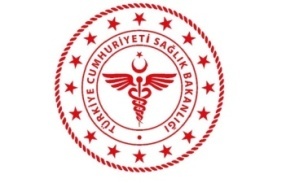 T.C.SAĞLIK BAKANLIĞISİLOPİ DEVLET HASTANESİKAN TRANSFÜZYON KOMİTESİİŞLEYİŞ PROSEDÜRÜT.C.SAĞLIK BAKANLIĞISİLOPİ DEVLET HASTANESİKAN TRANSFÜZYON KOMİTESİİŞLEYİŞ PROSEDÜRÜT.C.SAĞLIK BAKANLIĞISİLOPİ DEVLET HASTANESİKAN TRANSFÜZYON KOMİTESİİŞLEYİŞ PROSEDÜRÜT.C.SAĞLIK BAKANLIĞISİLOPİ DEVLET HASTANESİKAN TRANSFÜZYON KOMİTESİİŞLEYİŞ PROSEDÜRÜKODU:  STH.PR.14YAYIN TARİHİ: 17.01.18REVİZYON NO: 01REVİZYON TARİHİ: 03.05.19SAYFA NO: 1/1T.C.SAĞLIK BAKANLIĞISİLOPİ DEVLET HASTANESİKAN TRANSFÜZYON KOMİTESİİŞLEYİŞ PROSEDÜRÜT.C.SAĞLIK BAKANLIĞISİLOPİ DEVLET HASTANESİKAN TRANSFÜZYON KOMİTESİİŞLEYİŞ PROSEDÜRÜT.C.SAĞLIK BAKANLIĞISİLOPİ DEVLET HASTANESİKAN TRANSFÜZYON KOMİTESİİŞLEYİŞ PROSEDÜRÜT.C.SAĞLIK BAKANLIĞISİLOPİ DEVLET HASTANESİKAN TRANSFÜZYON KOMİTESİİŞLEYİŞ PROSEDÜRÜKODU:  STH.PR.14YAYIN TARİHİ: 17.01.18REVİZYON NO: 01REVİZYON TARİHİ: 03.05.19SAYFA NO: 2/2HAZIRLAYANKONTROL EDENONAY